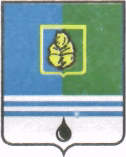 ПОСТАНОВЛЕНИЕАДМИНИСТРАЦИИ  ГОРОДА  КОГАЛЫМАХанты-Мансийского автономного округа - ЮгрыО внесении измененийв постановлениеАдминистрации города Когалымаот 09.09.2015 №2725В соответствии со статьей 160.1 Бюджетного кодекса Российской Федерации, решением Думы города Когалыма от 23.12.2015 №625-ГД                  «О бюджете города Когалыма на 2016 год», приказом Комитета финансов Администрации города Когалыма от 06.10.2016 №64-О «О внесении изменений в состав закрепленных кодов классификации доходов за главными администраторами доходов бюджета города Когалыма на 2016год», распоряжением Администрации города Когалыма от 28.10.2016 №171-р              «О внесении изменения в распоряжение Администрации города Когалыма                     от 30.12.2015 №272-р»:1. В постановление Администрации города Когалыма от 09.09.2015 №2725 «Об утверждении административного регламента предоставления муниципальной услуги «Выдача специального разрешения на движение по автомобильным дорогам местного значения тяжеловесного и (или) крупногабаритного транспортного средства» (далее - постановление) внести следующие изменения:1.1. В приложении 8 к административному регламенту предоставления муниципальной услуги «Выдача специального разрешения на движение по автомобильным дорогам города Когалыма тяжеловесного и (или) крупногабаритного транспортного средства» реквизиты для перечисления в счет возмещения вреда, причиняемого автомобильным дорогам местного значения тяжеловесным транспортным средством слова «КБК 0501170504004000018» заменить словами «КБК 05011637030040000140».2. Опубликовать настоящее постановление и приложение к нему в газете «Когалымский вестник» и разместить на официальном сайте Администрации города Когалыма в сети «Интернет» (www.admkogalym.ru).3. Контроль за выполнением постановления возложить на заместителя главы города Когалыма Рудикова М.А.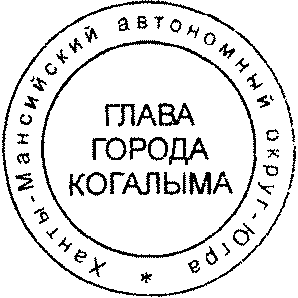 Глава города Когалыма 						Н.Н.ПальчиковОт  «11»ноября2016г. № 2768